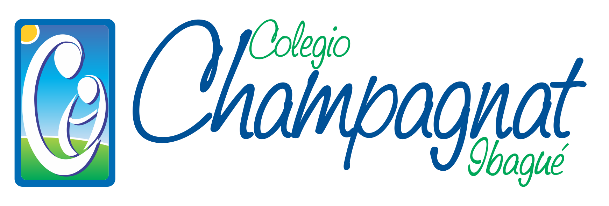 LISTADO ESTUDIANTES 2021COORDINACIÓN DE CONVIVENCIAGrado: 3B REMOTO…………………………………………………………………………………………………………………………………………………………………………..No.NOMBRE DEL ESTUDIANTE1BAENA LOZANO GABRIEL2BARRIOS GUARNIZO JUAN ESTEBAN 3CARDOZO MARTINEZ ANA MARIA4CARO OSPINA MARIA JOSE5CERVERA VILLAMIL MARIA JOSE7CHAVARRO MOSQUERA ALEJANDRO8CORTES GUAYARA JULIANA9CORTES GUZMAN NICOLAS10CORTES HERNANDEZ MARIA JOSE11CORTES MURCIA MADIAN JULIANA12CUBILLOS CASTILLO MATIAS13DUARTE FRANCO TIFFANY14FERIA REINA VALENTINA15FLYNN  CATALINA MARIA16GARAVITO RIVERA EMANUEL17GOMEZ BERNAL ISABELLA18GUTIERREZ BEJARANO ISABELLA19MANCERA OCHOA KEYLA VALENTINA20MARIÑO CHACON NICOLAS21PAVA ARANA JESUS DAVID22PINEDA CLAROS DAVID SANTIAGO23RAMIREZ BUITRAGO JERONIMO DAVID24RIVERA PERDOMO LUCIANA 25 RIVILLAS VARON JUAN FELIPE26 ROBERTS SANABRIA SARA CAMILA